Об утверждении  схемы водоснабжения и водоотведенияБольшетиганского сельского поселения Алексеевскогомуниципального района на период  до 2025 года       В соответствии с Федеральным законом «Об общих принципах организации местного самоуправления в Российской Федерации» от 06.10.2003 № 131-ФЗпостановляю:Утвердить Схему водоснабжения и водоотведения Большетиганского сельского поселения Алексеевского муниципального района на период до 2025 года (приложение).Обнародовать настоящее постановление на информационных стендах Большетиганского сельского поселения Алексеевского муниципального района Республики Татарстан и разместить на официальном сайте Алексеевского муниципального района Республики Татарстан.Контроль за исполнением настоящего постановления оставляю за собой.Руководитель исполнительного комитетаБольшетиганского сельского поселенияАлексеевского муниципального района Республики Татарстан                                                               Р.А.ЗариповПРОЕКТОб утверждении  схемы водоснабжения и водоотведенияБольшетиганского сельского поселения Алексеевскогомуниципального района на период  до 2025 года       В соответствии с Федеральным законом «Об общих принципах организации местного самоуправления в Российской Федерации» от 06.10.2003 № 131-ФЗпостановляю:Утвердить Схему водоснабжения и водоотведения Большетиганского сельского поселения Алексеевского муниципального района на период до 2025 года (приложение).Обнародовать настоящее постановление на информационных стендах Большетиганского сельского поселения Алексеевского муниципального района Республики Татарстан и разместить на официальном сайте Алексеевского муниципального района Республики Татарстан.Контроль за исполнением настоящего постановления оставляю за собой.Руководитель исполнительного комитетаБольшетиганского сельского поселенияАлексеевского муниципального района Республики Татарстан                                                               Р.А.Зарипов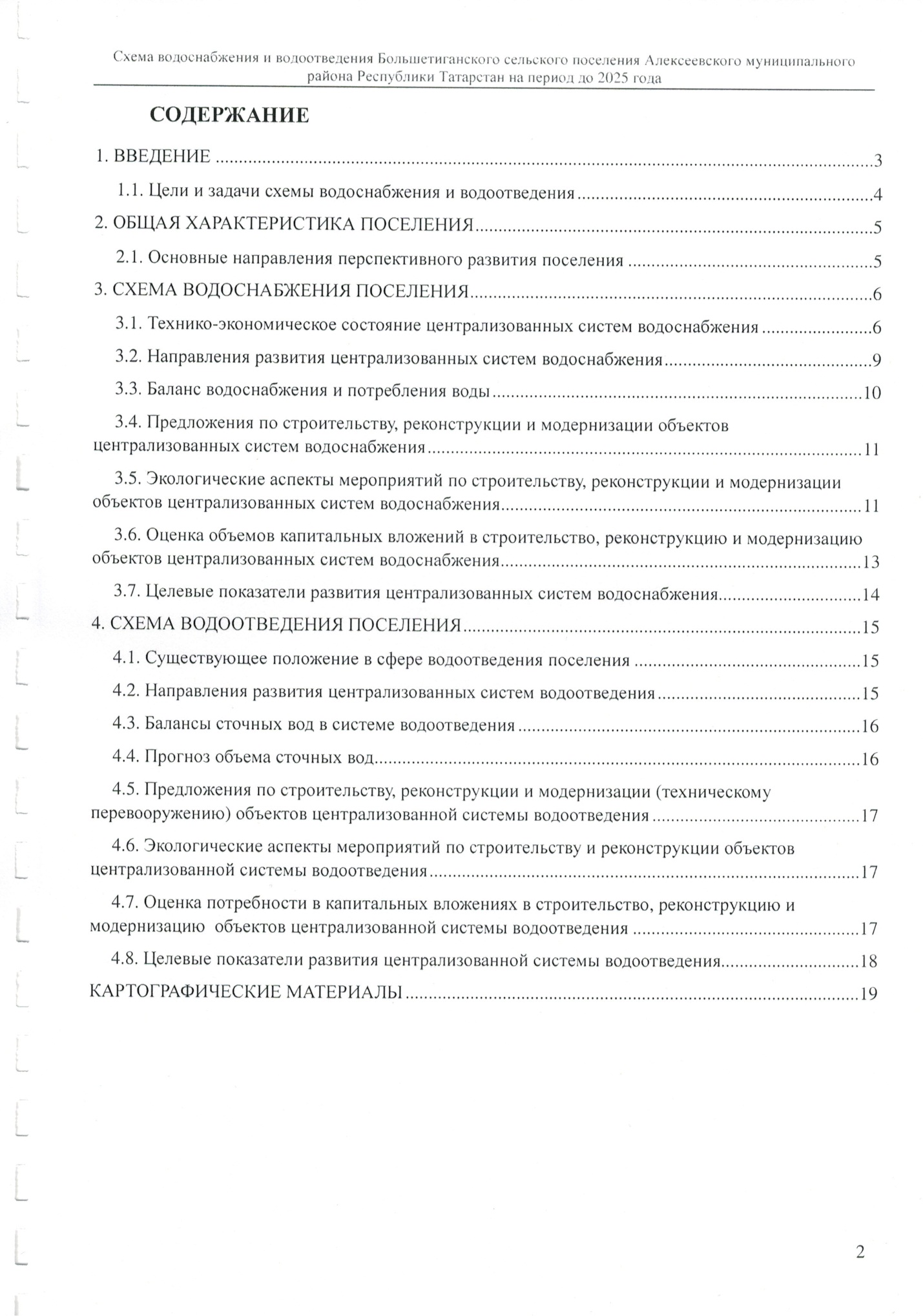 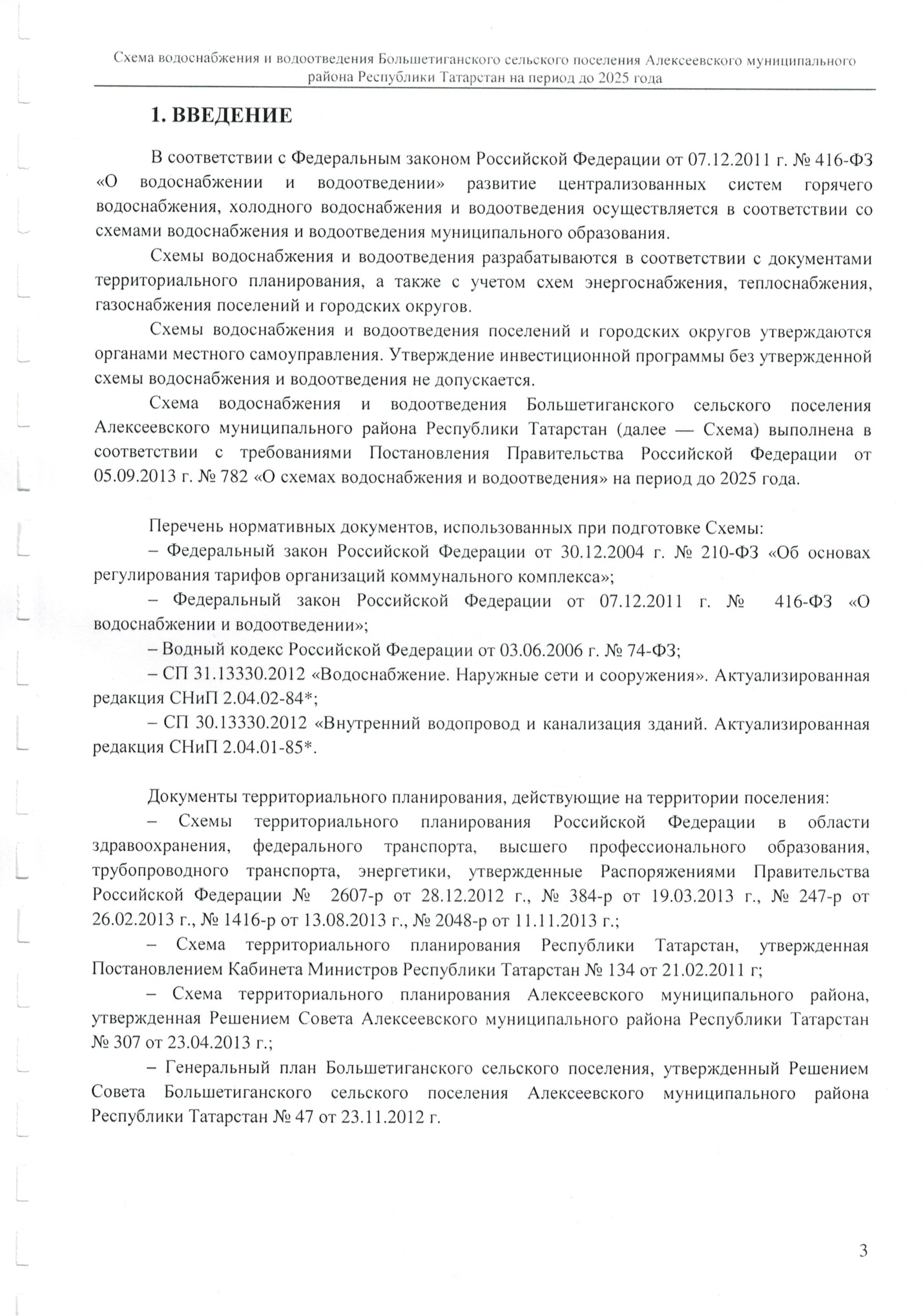 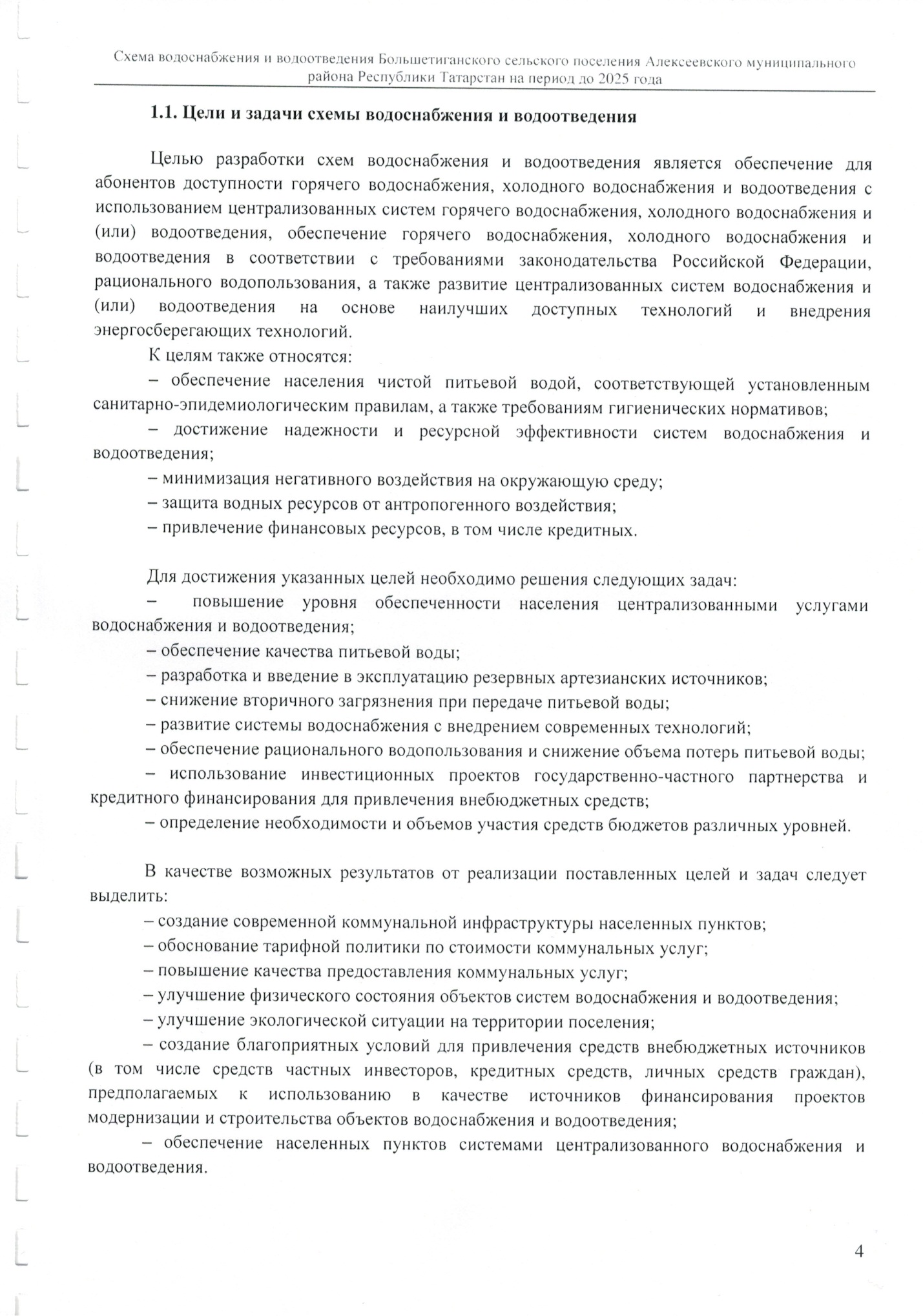 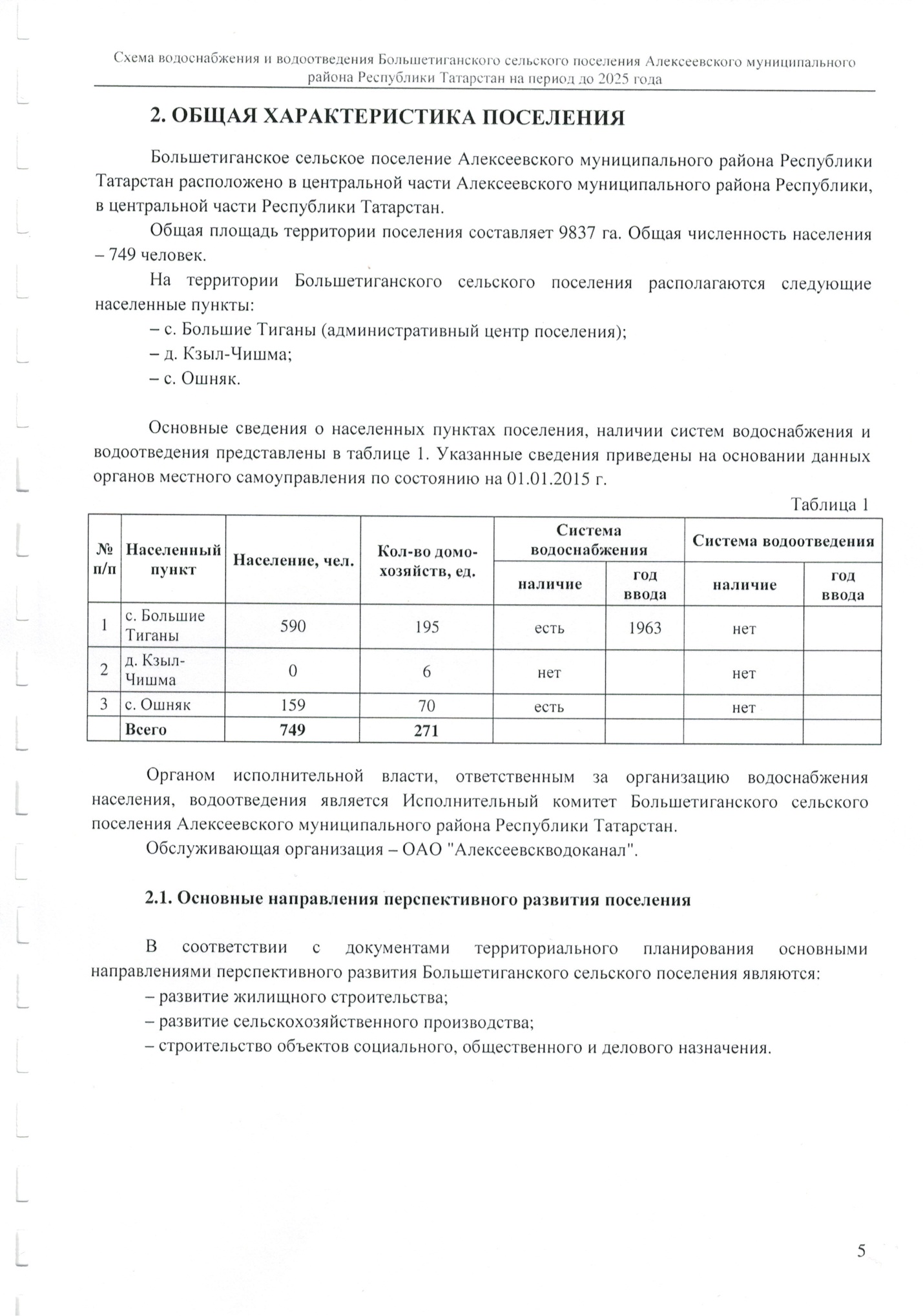 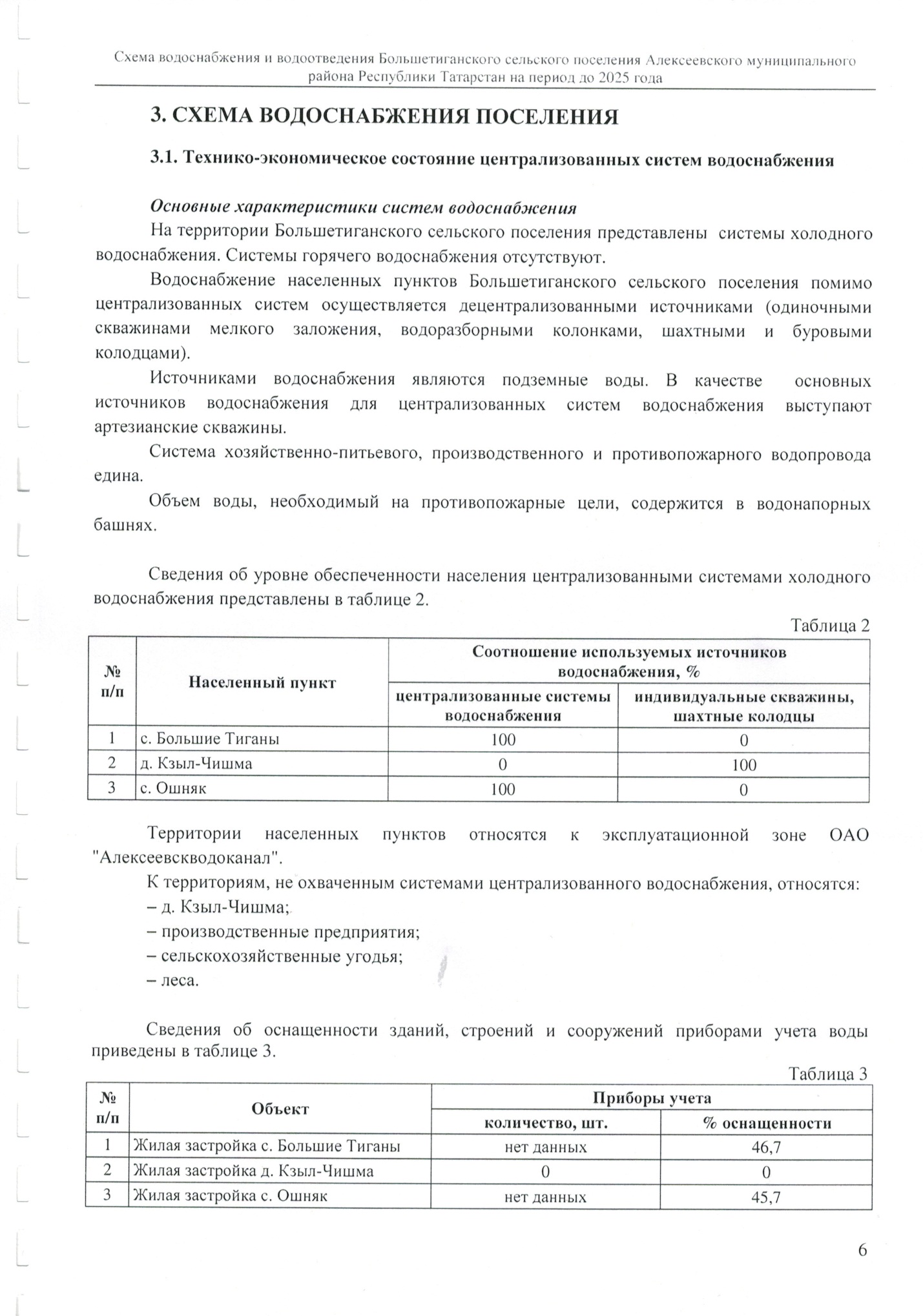 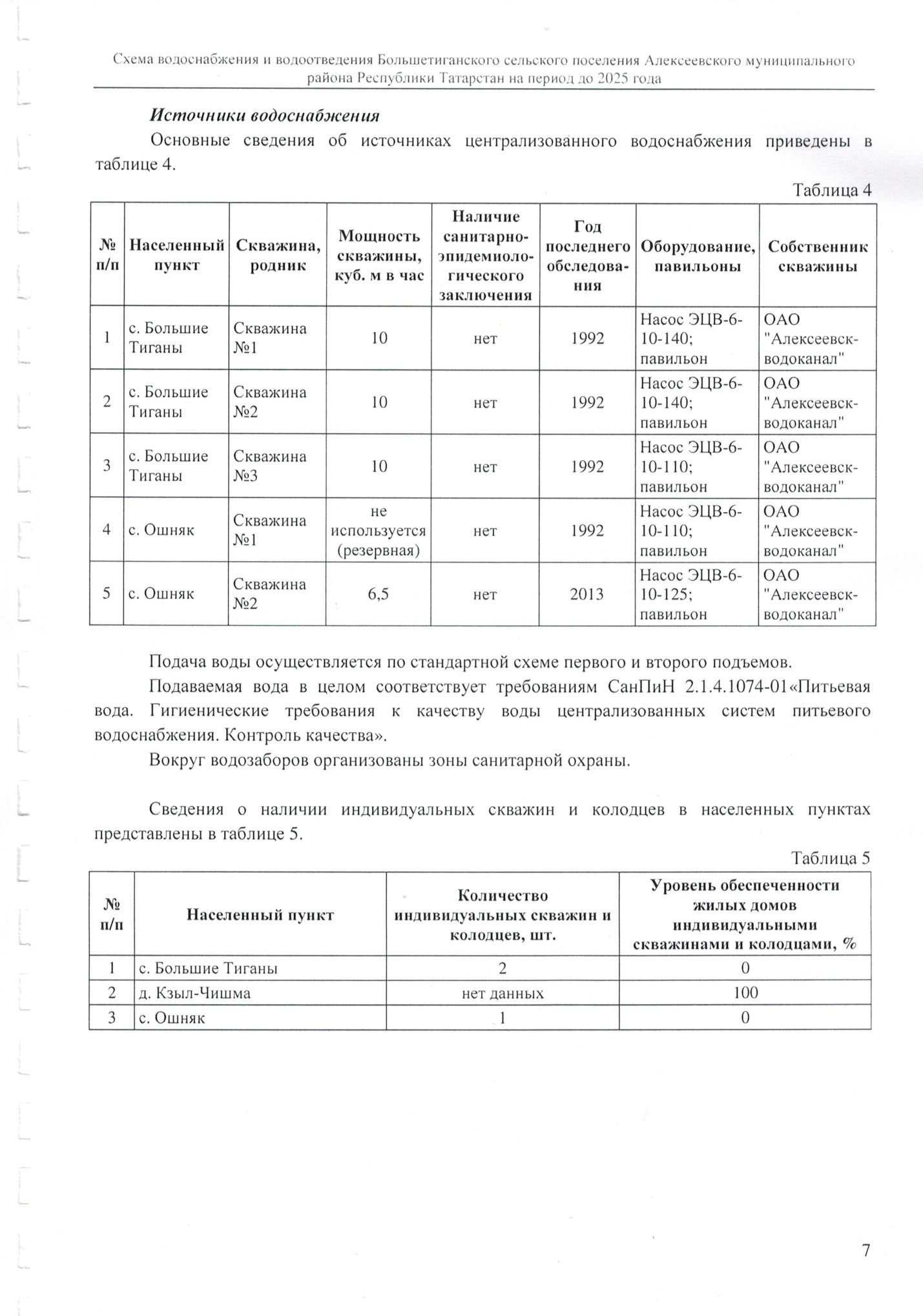 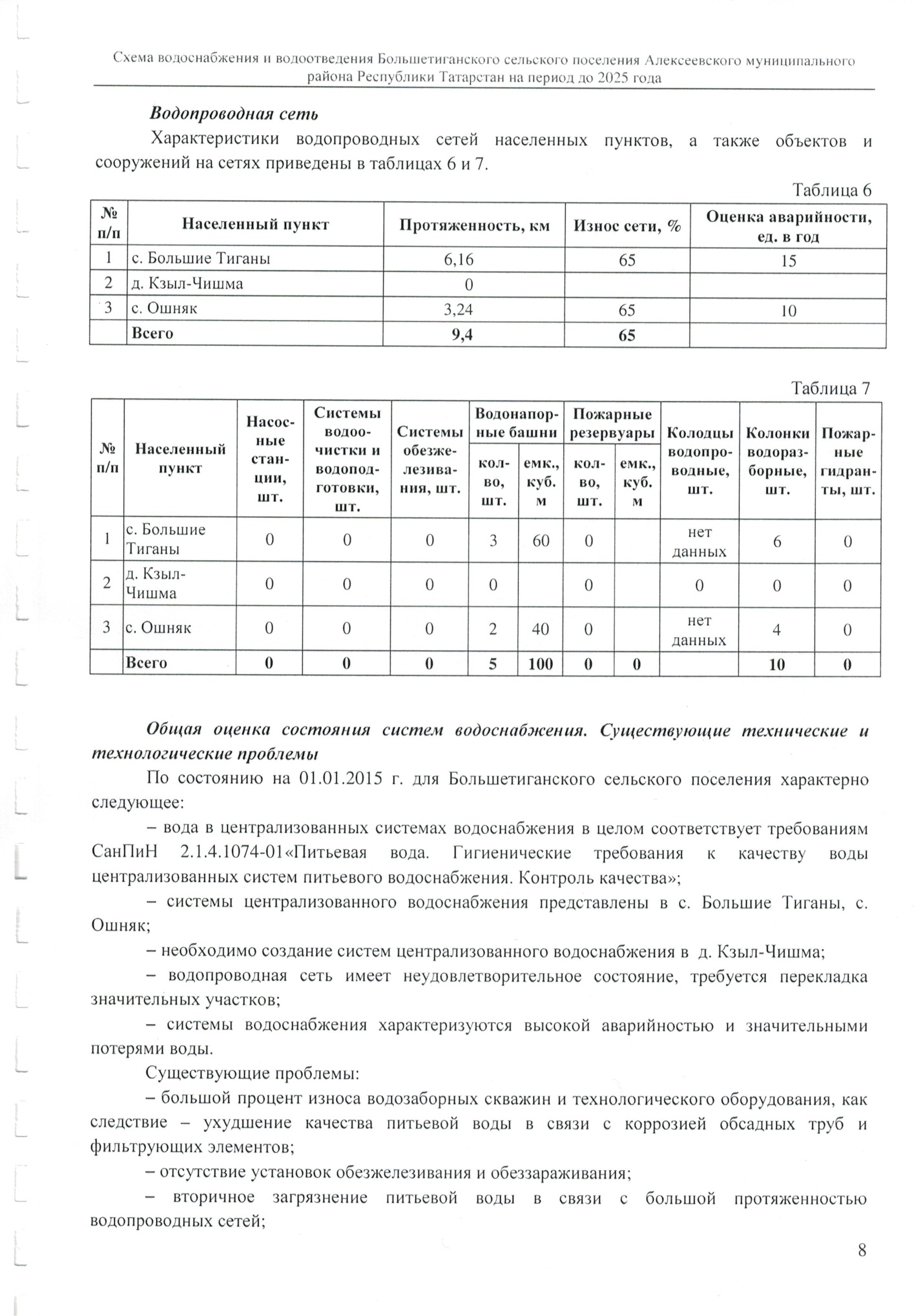 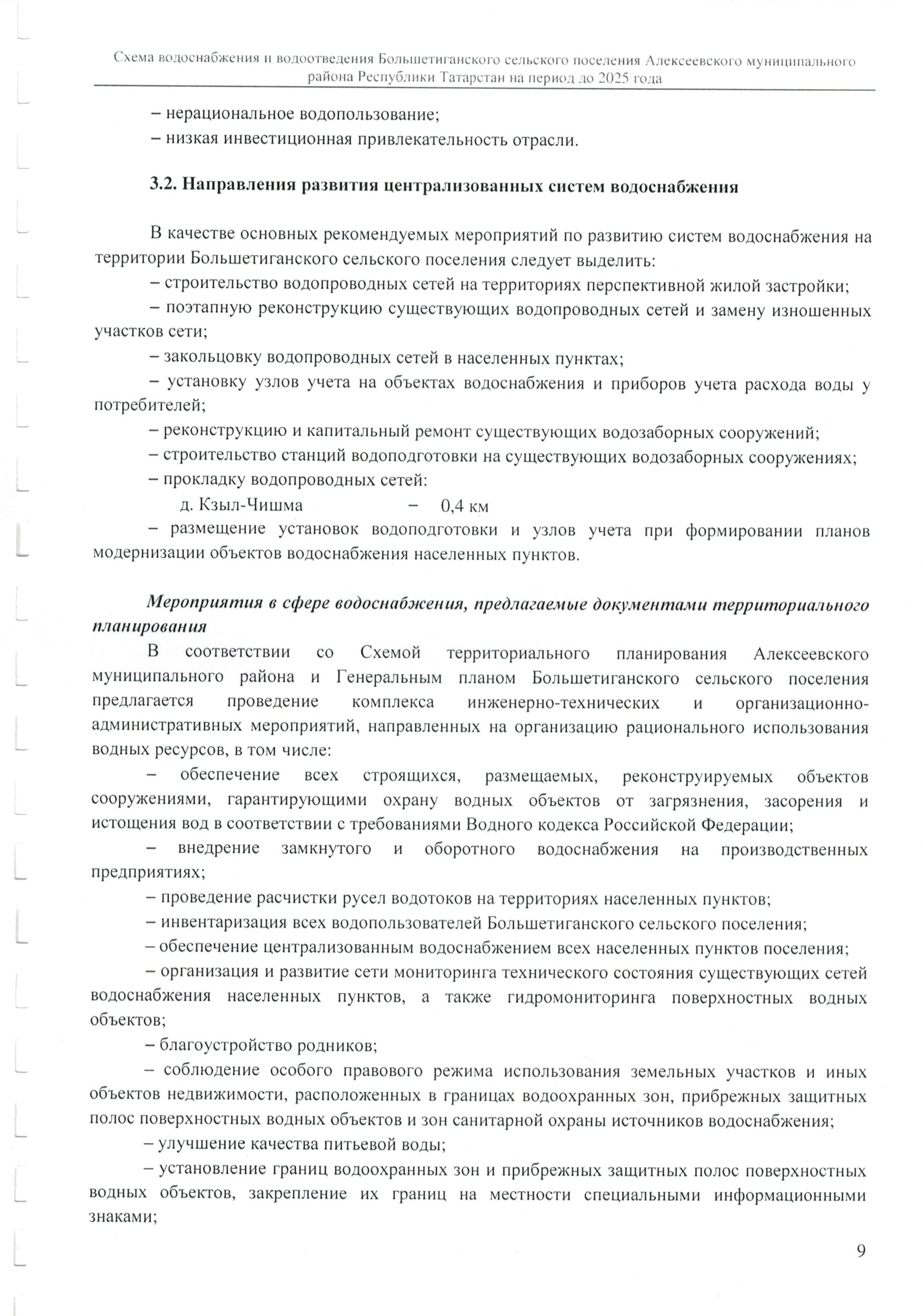 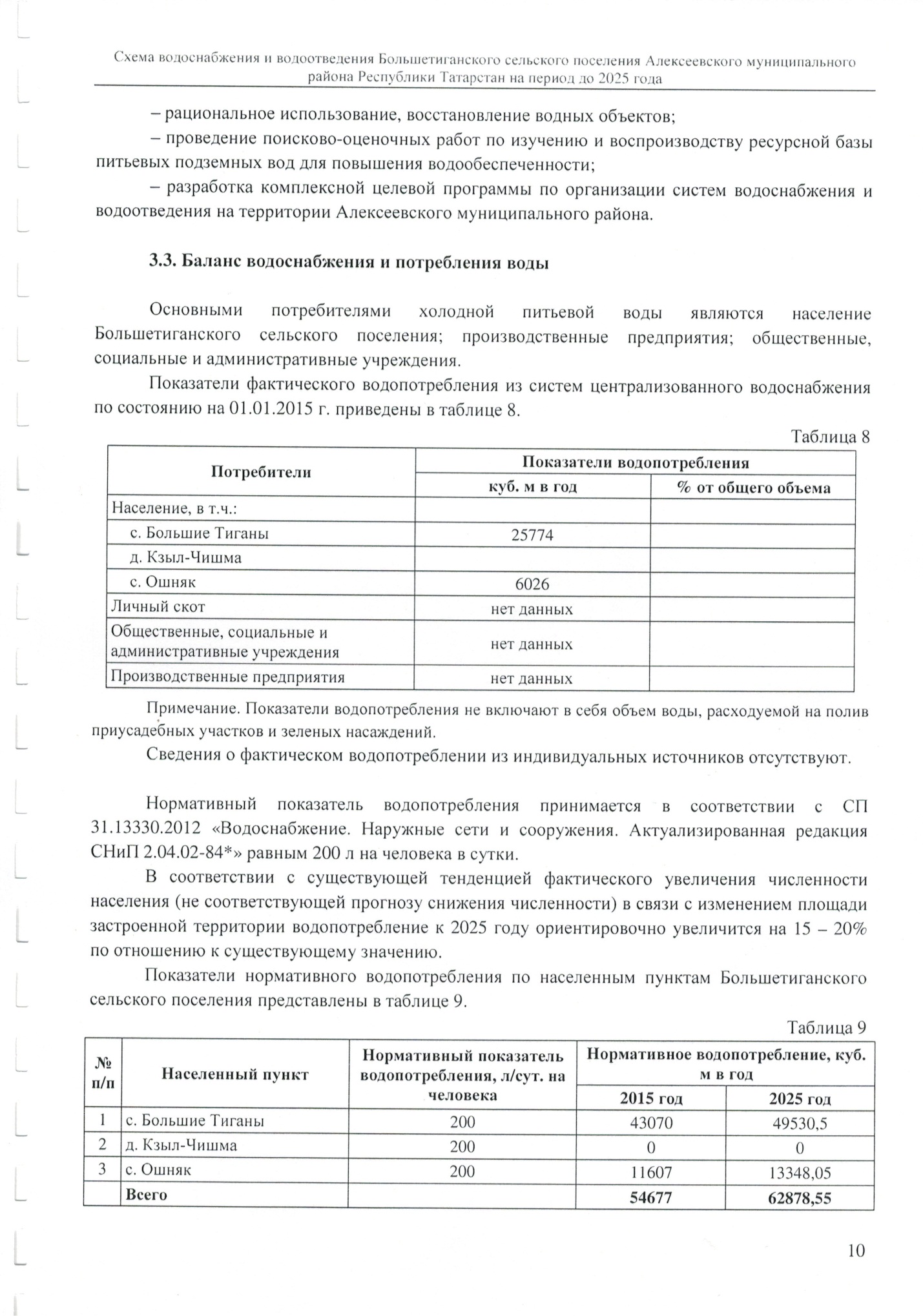 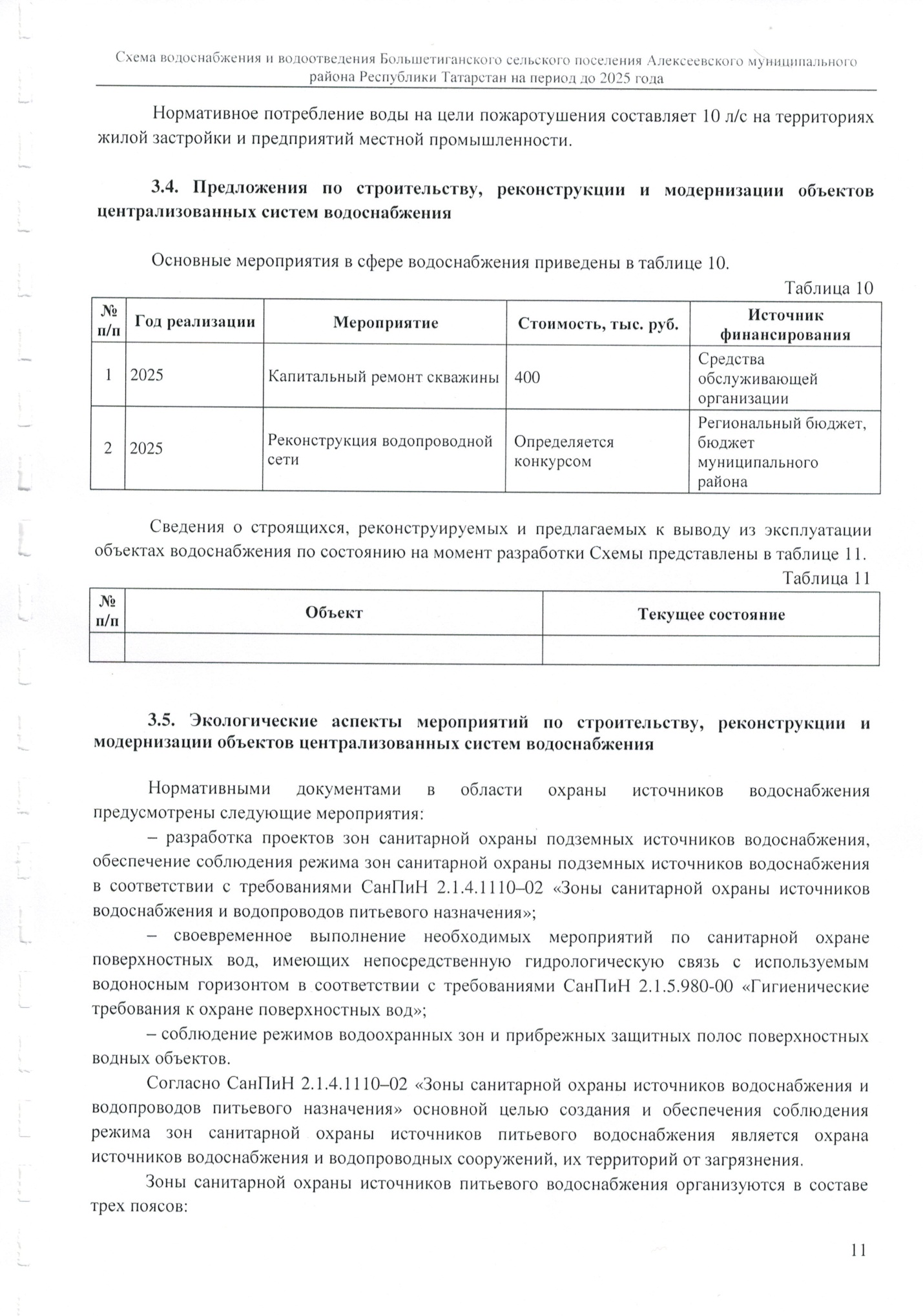 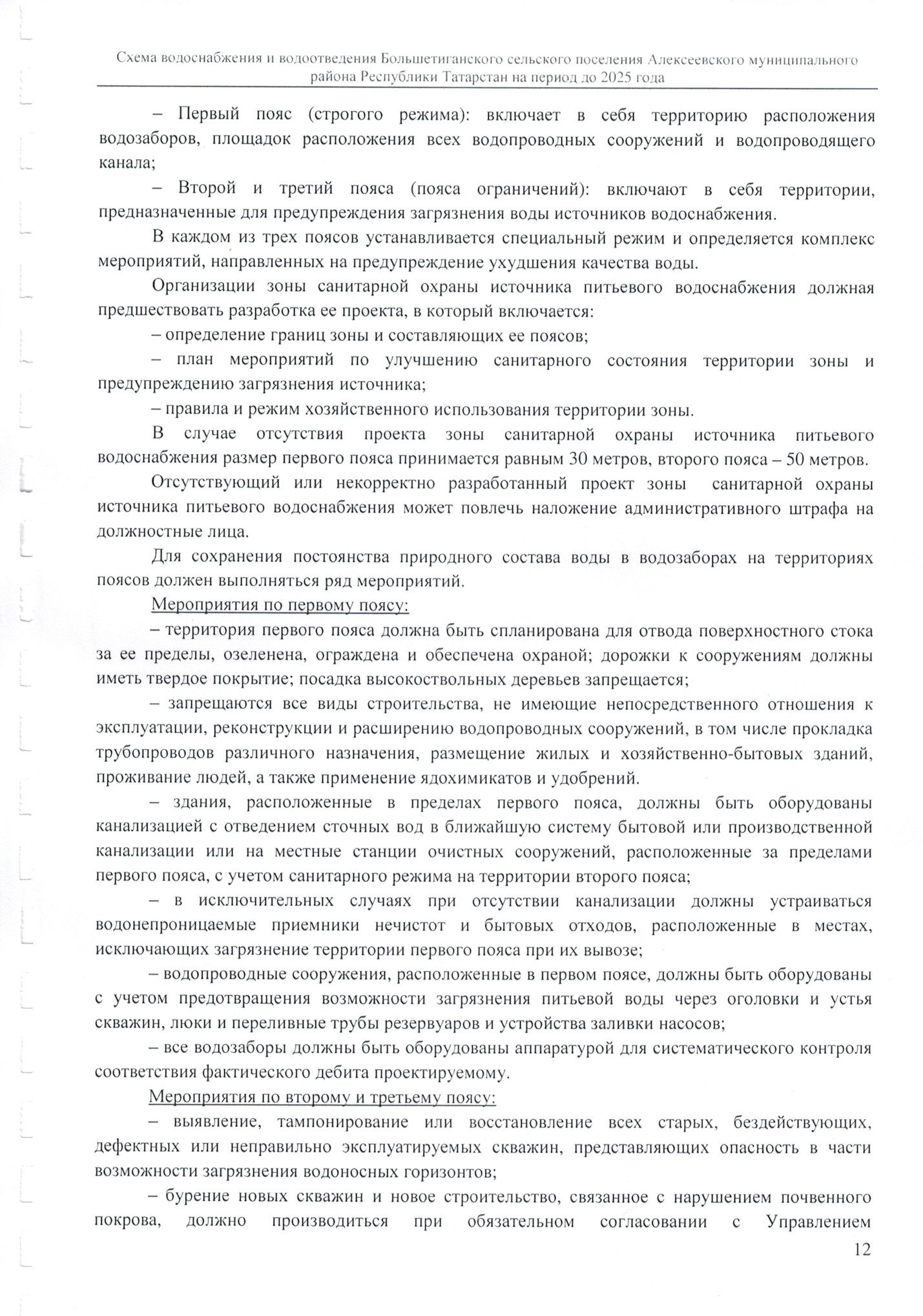 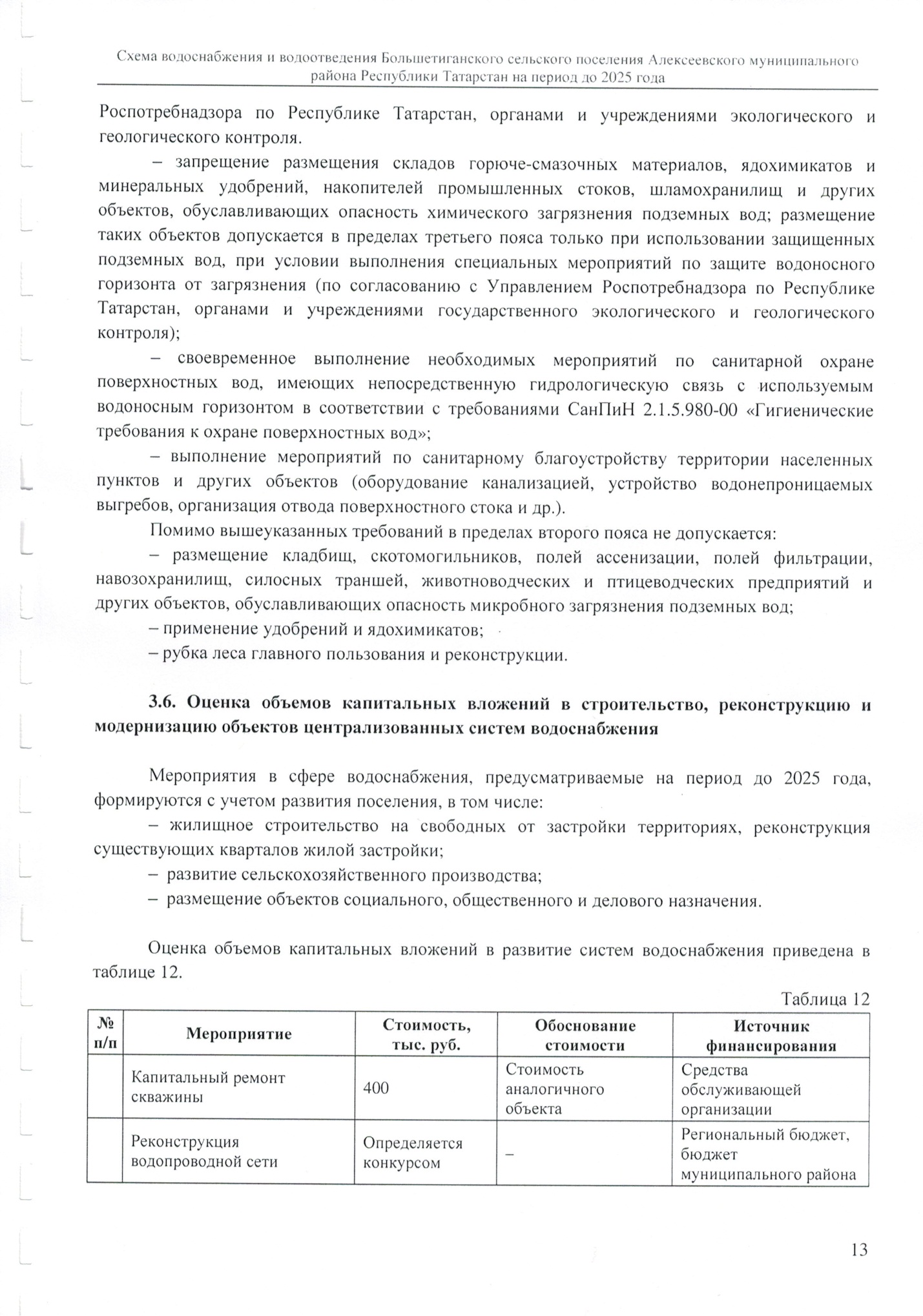 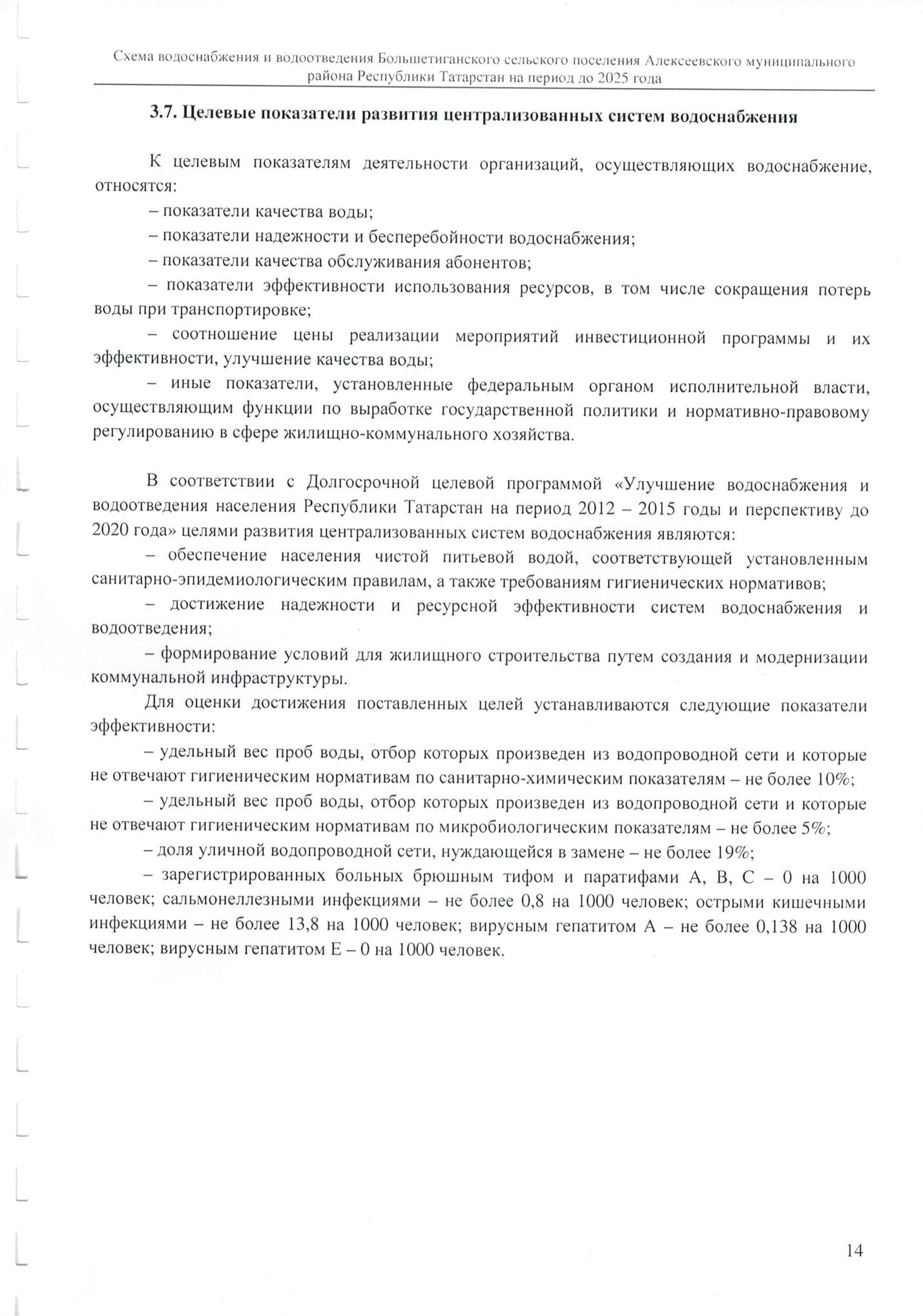 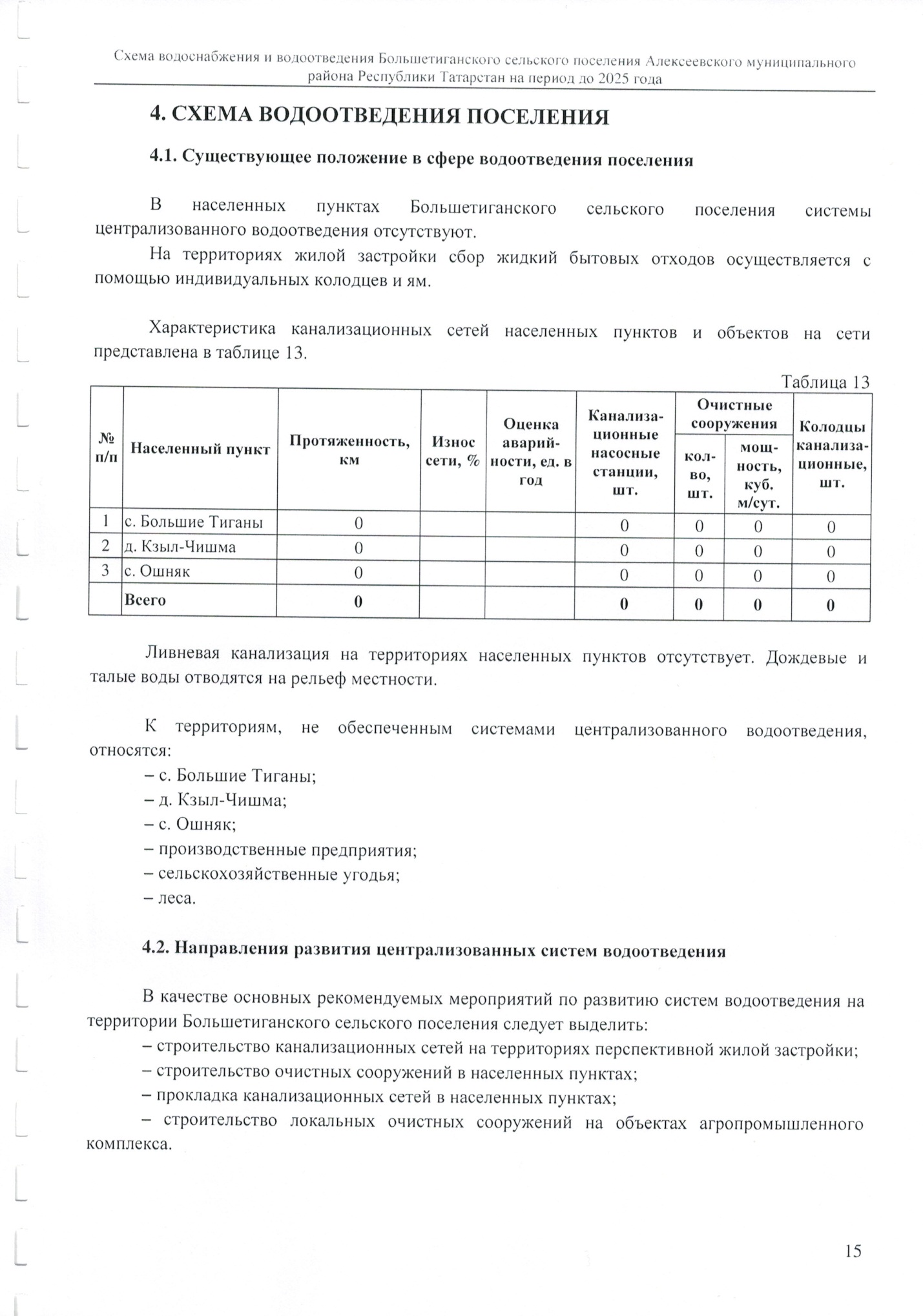 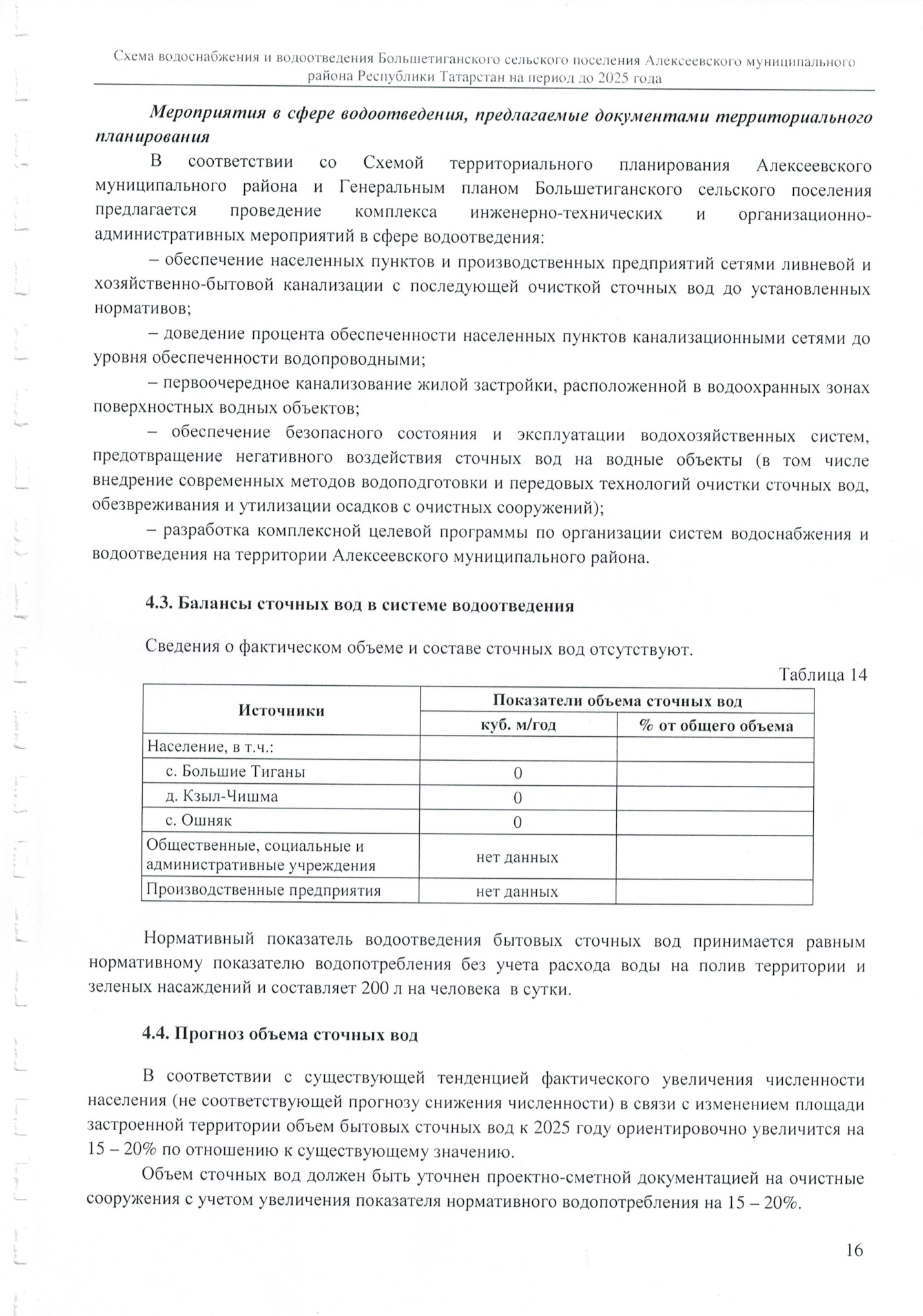 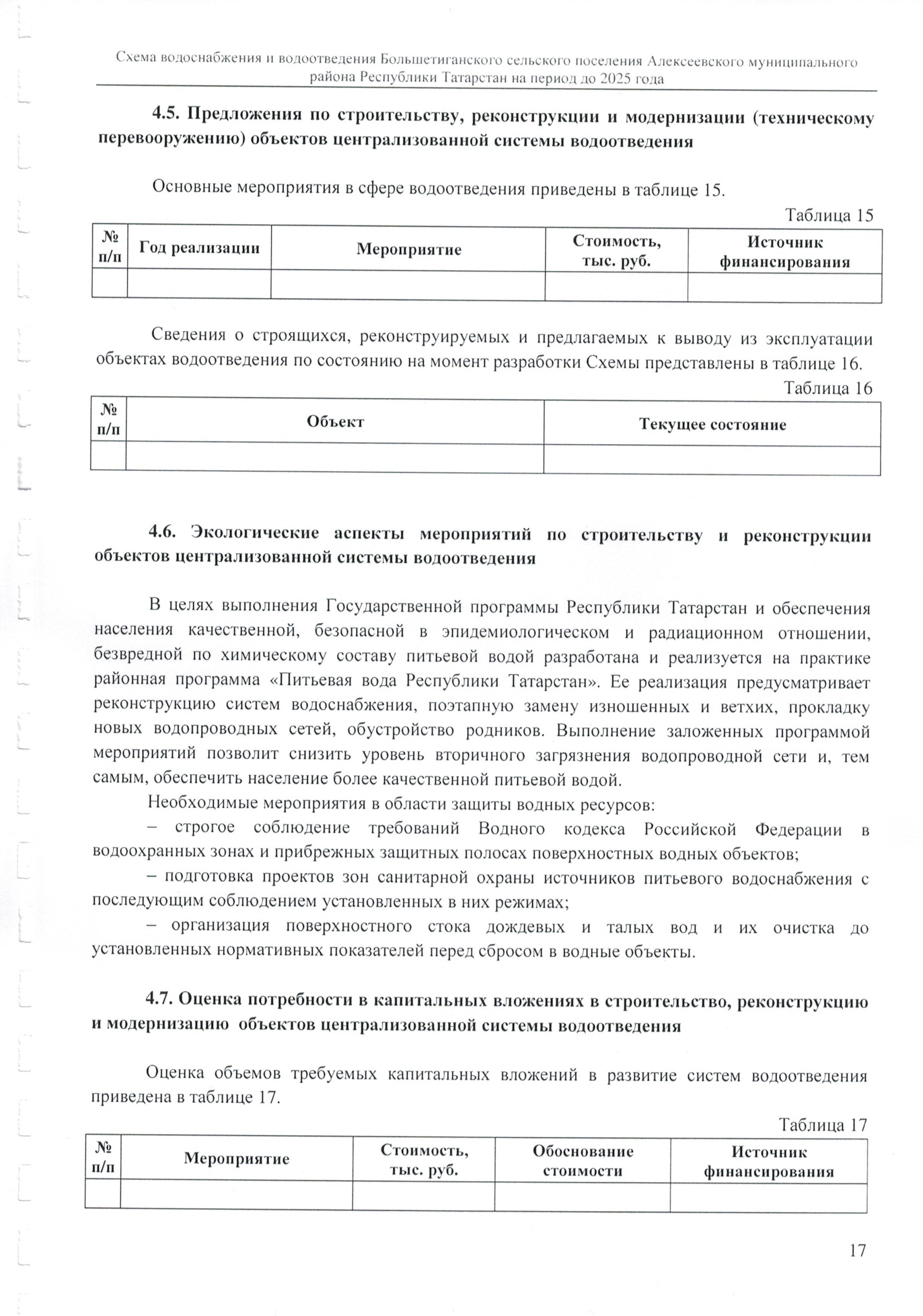 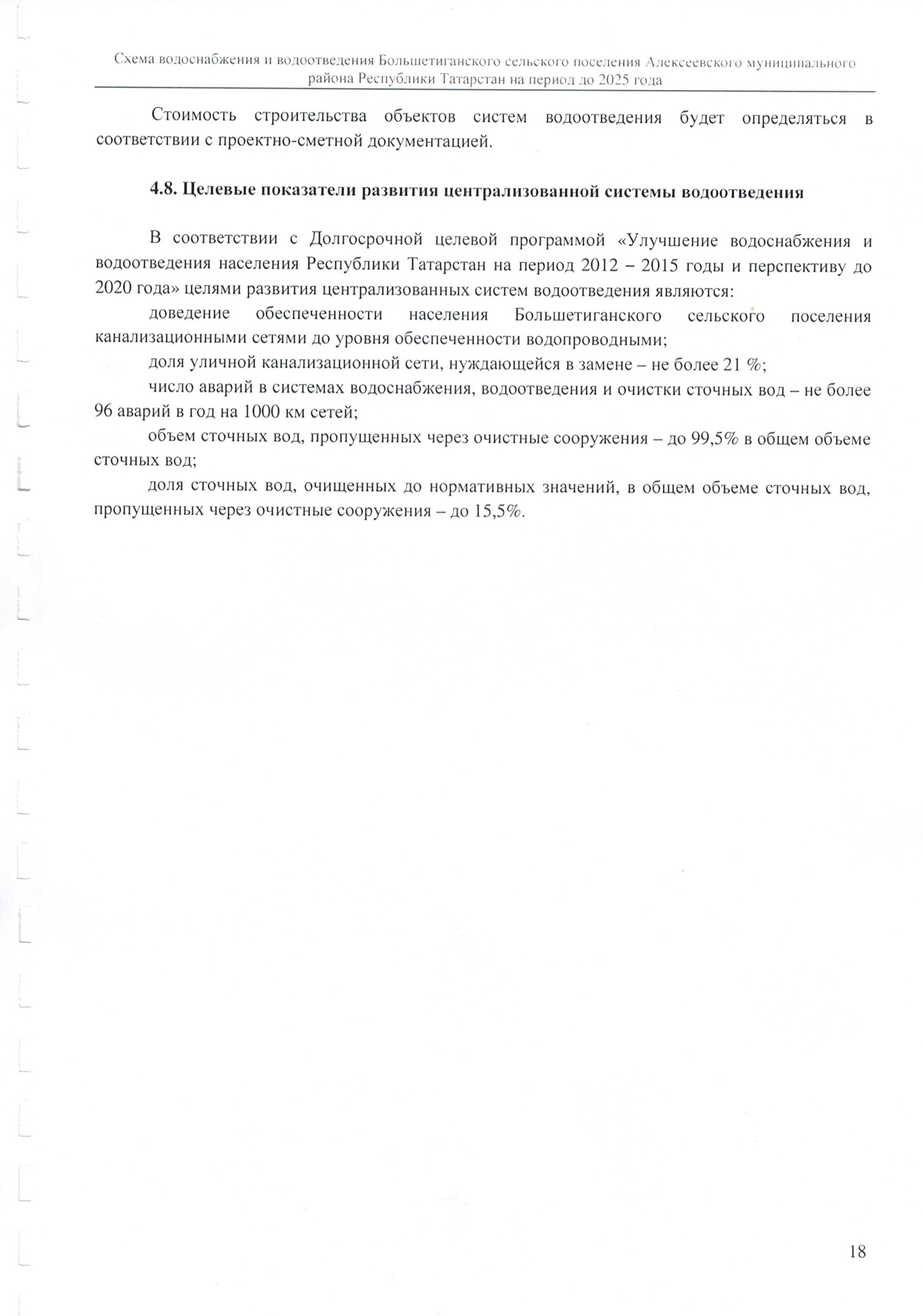 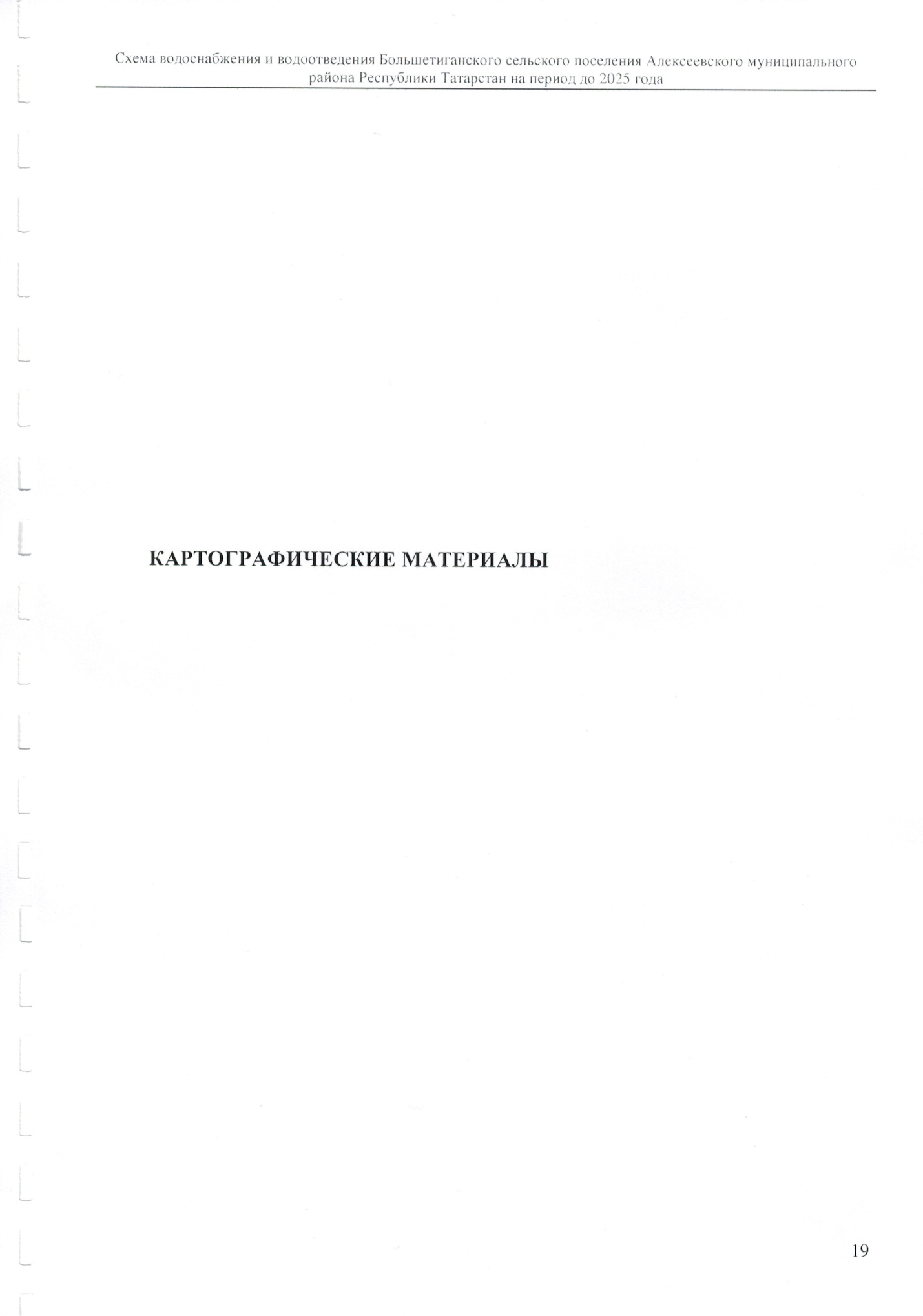 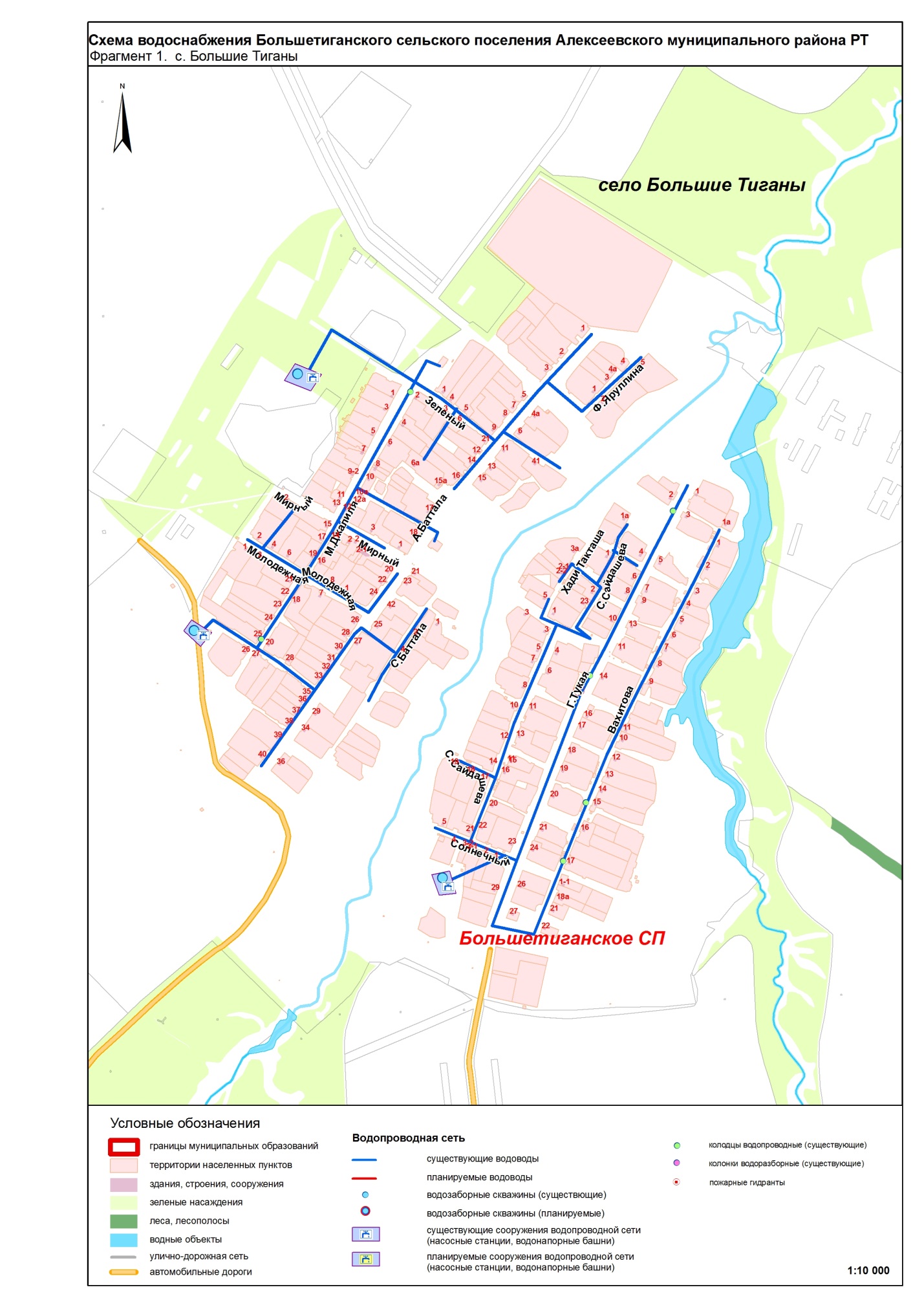 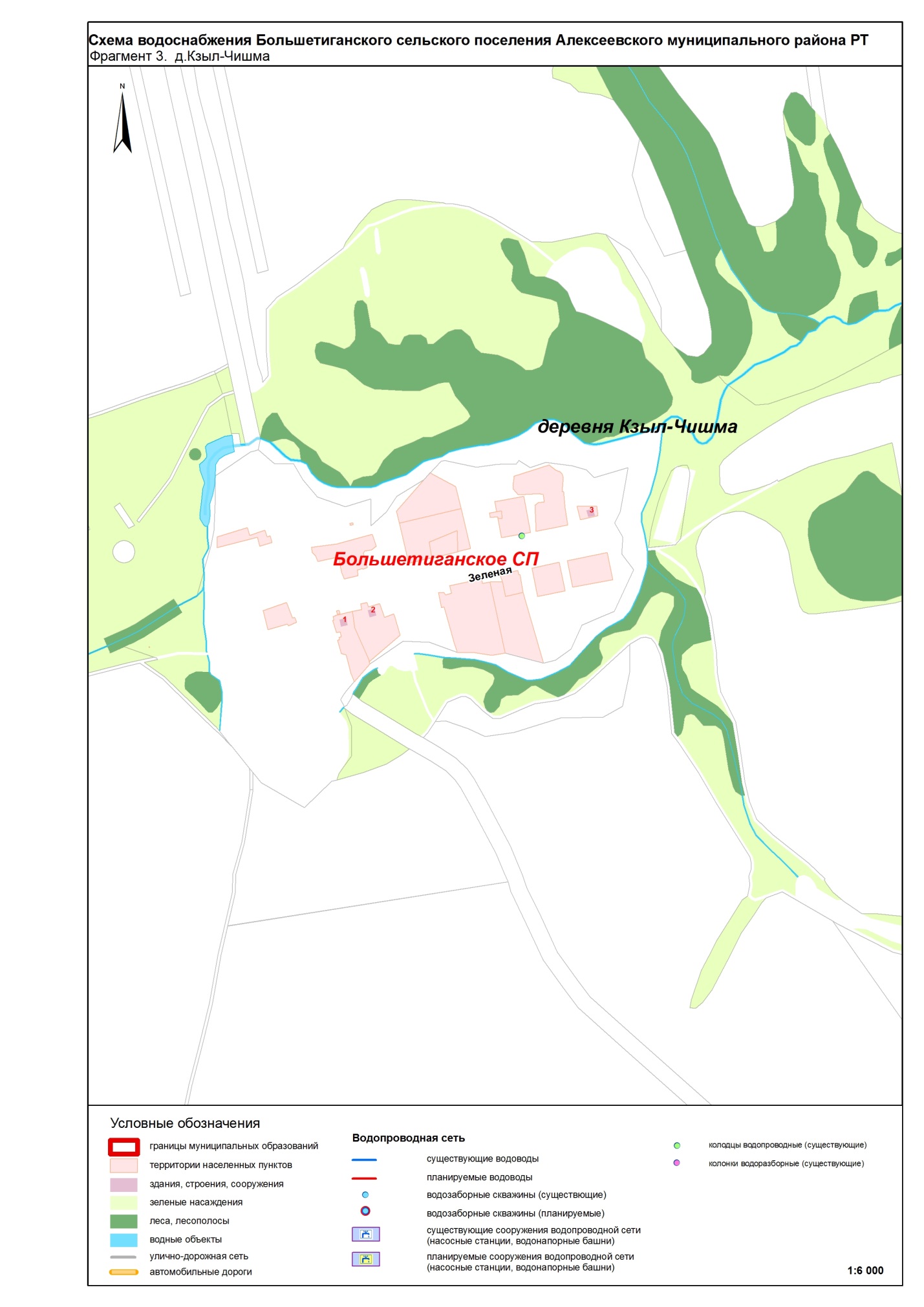 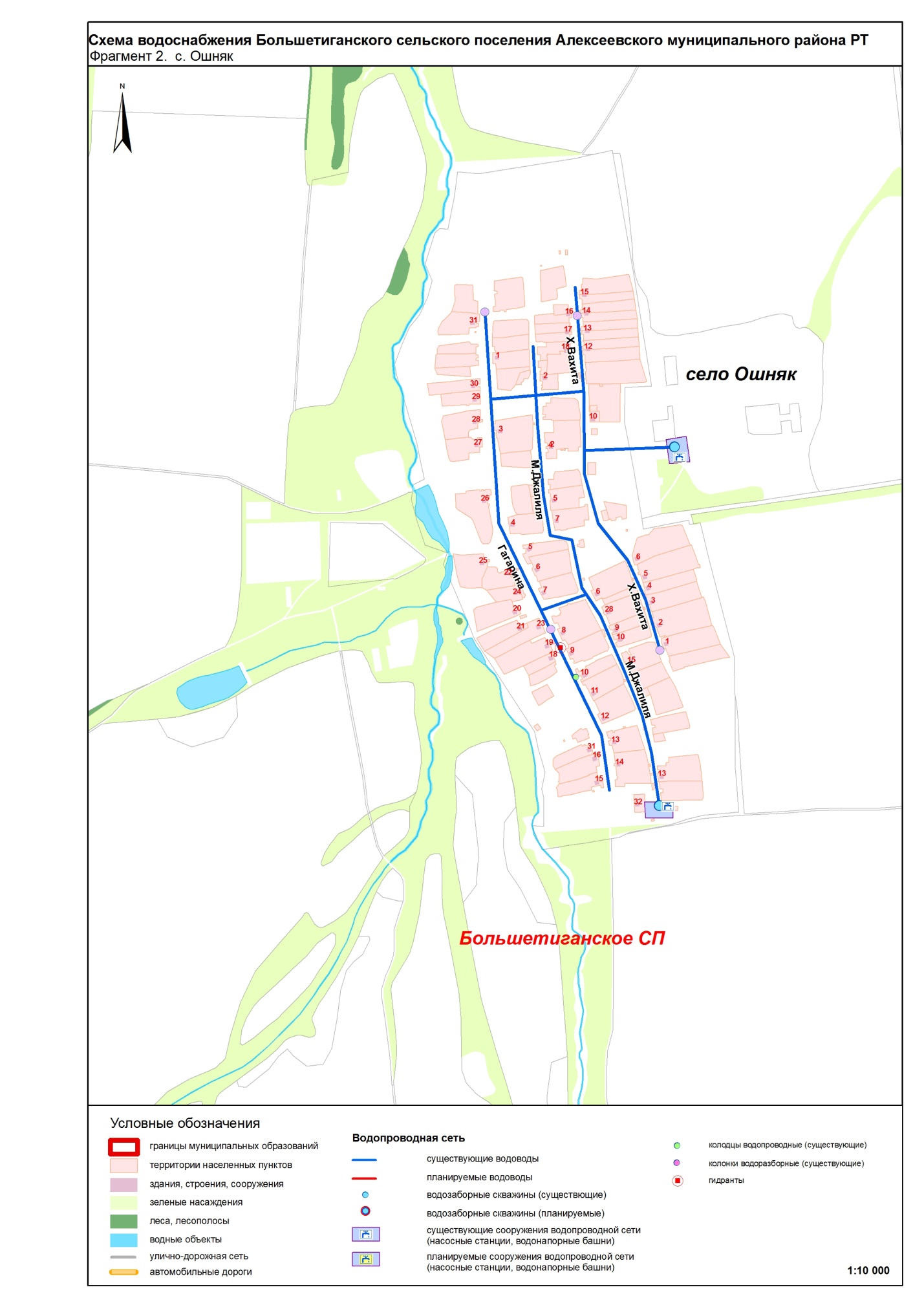 ИСПОЛНИТЕЛЬНЫЙ КОМИТЕТБОЛЬШЕТИГАНСКОГОСЕЛЬСКОГО ПОСЕЛЕНИЯ     АЛЕКСЕЕВСКОГОМУНИЦИПАЛЬНОГО РАЙОНАРЕСПУБЛИКИ ТАТАРСТАН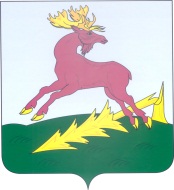            ТАТАРСТАН РЕСПУБЛИКАСЫ                       АЛЕКСЕЕВСК         МУНИЦИПАЛЬ РАЙОНЫНЫҢ        ЗУР ТИГӘНӘЛЕ АВЫЛ ҖИРЛЕГЕ        БАШКАРМА КОМИТЕТЫ      ПОСТАНОВЛЕНИЕ                                                                             № 15                       КАРАР                          09.12.2015г.ИСПОЛНИТЕЛЬНЫЙ КОМИТЕТБОЛЬШЕТИГАНСКОГОСЕЛЬСКОГО ПОСЕЛЕНИЯ     АЛЕКСЕЕВСКОГОМУНИЦИПАЛЬНОГО РАЙОНАРЕСПУБЛИКИ ТАТАРСТАН           ТАТАРСТАН РЕСПУБЛИКАСЫ                       АЛЕКСЕЕВСК         МУНИЦИПАЛЬ РАЙОНЫНЫҢ        ЗУР ТИГӘНӘЛЕ АВЫЛ ҖИРЛЕГЕ        БАШКАРМА КОМИТЕТЫ      ПОСТАНОВЛЕНИЕ                                                                             № ____                       КАРАР                          ___________2015г.